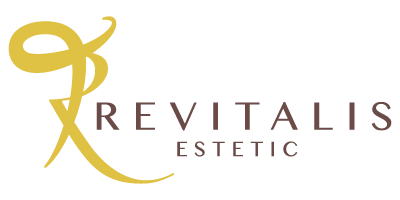 ____________________________________                                    zaposlenom se daju overena 3 primerka( NAZIV POL.UPRAVE-REPUBLIČKOG MUP-a)                                                   REVITALIS D.O.O. PIB:_____________________                                                                Mirosavljeva br.7, 11030 ČukaricaTEL:_____________________                                                                     PIB 108694345  MB 21049484                                                                                                                     Tel 064/008-3333  www.revitalis.rsJMBG/KUPCA-fizičkog lica/__________________________Na zahtev : _________________________________ , iz ___________________, ul.___________________________, br._______, broj LK:________________,potvrđujemo da je imenovani zaposlen na neodređeno vreme u :1.Policijskoj Upravi grada:___________________( zaokružiti i dopisati ) ili2. Republičkom MUP Srbije,I prima zaradu u iznosu od :__________________dinara mesečno. Korisnik se na ime kupovine usluga kod „ REVITALIS“D.O.O.  može zadužiti kupovinom i korišćenjem usluga do iznosa od ____________dinara mesečne rate. Potvrđujemo da ukupna mesečna zaduženost imenovanog ne prelazi 1/3 mesečne zarade. Rešenje o administrativnoj zaradi dostaviti na adresu:_______________________________________. Isto ćemo realizovati sa prvom narednom isplatom zarade po prijemu zabrane , prema dinamici mesečnih rata, do isplate dugovanja u celosti. U slučaju prestanmnine/, i o tome obavestiti „REVITALIS“ D.O.O. Izveštaje o uplati po fizičkim  licima dostavljaćemo na email: revitalis.centar@gmail.com.                                                           Važnost overene Administrativne zabrane je 15 dana, od dana izdavanja._______________________________                           MP                ____________________________________(MESTO I DATUM OVERE )                                                             ( OVLAŠĆENI RADNIK OBRAČUNSKE SLUŽBE )I Z J A V A    K U P C ASaglasan sam da se od moje zarade, na ime kupovine i korišćenje usluga kod preduzeća „REVITALIS“D.O.O.  stavi administrativna zabrana. Saglasan sam da se od momenta mog eventualnog prestanka radnog odnosa iz bilo kog razloga, obračunska služba poslodavca, obustavi ostatak duga u celosti od moje poslednje zarade/otpremnine/, a u slučaju da se dug ne može u potpunosti namiriti, preostali dug ću lično da uplatim REVITALIS-u, najkasnije 15 dana od prestanka moga radnog odnosa. _______________________________                                                   ____________________________________              ( MESTO I DATUM )                                                                              ( PUN I ČITAK POTPIS KUPCA )R E Š E NJ E   O   A D M I N I S T R A T I V N O J    Z A B R A N INa zaradu zaposlenog ( korisnika prodajom na rate ) stavlja se administrativna zabrana za ukupan iznos od:______________ dinara, u korist preduzeća „REVITALIS“ D.O.O. radi obezbeđenja naplate u ____mesečnih rata, od po ___________ dinara, za kupovinu putem administrativne zabrane, kupljenih i korišćenih usluga. Iznos obustavljenih rata uplaćuje se na tekući račun broj :205-212509-45 kod Komercijalne banke A.D.Beograd._________________________________                                               ________________________________        ( PUN I ČITAK POTPIS KUPCA )                                                                   ( PEČAT I POTPIS PRODAVCA )Br.lk.___________________MUP_______JMBG:_____________________________Adresa:____________________________                                               Datum kupovine :_________________Telefon kućni fiksni:__________________Telefon mobilni:_____________________Email adresa:________________________